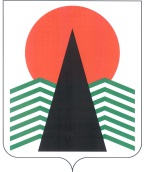 АДМИНИСТРАЦИЯ  НЕФТЕЮГАНСКОГО  РАЙОНАпостановлениег.НефтеюганскОб утверждении порядка подготовки и согласования проекта решения 
о заключении контракта, предметом которого является одновременно выполнение работ по проектированию, строительству и вводу в эксплуатацию объектов капитального строительстваВ соответствии с постановлением Правительства Российской Федерации 
от 12.05.2017 № 563 «О порядке и об основаниях заключения контрактов, предметом которых является одновременно выполнение работ по проектированию, строительству и вводу в эксплуатацию объектов капитального строительства, 
и о внесении изменений в некоторые акты Правительства Российской Федерации»        п о с т а н о в л я ю:Утвердить порядок подготовки и согласования проекта решения 
о заключении контракта, предметом которого является одновременно выполнение работ по проектированию, строительству и вводу в эксплуатацию объектов капитального строительства согласно приложению к настоящему постановлению.Настоящее постановление подлежит размещению на официальном сайте органов местного самоуправления Нефтеюганского района.Контроль за выполнением постановления возложить на директора департамента строительства и жилищно-коммунального комплекса - заместителя главы Нефтеюганского района В.С.Кошакова.Глава района							Г.В.Лапковская                                         Приложение                                                                             к постановлению администрации                                                             Нефтеюганского района                                                                                    от 25.08.2017 № 1467-паПорядокподготовки и согласования проекта решения о заключении контракта,предметом которого является одновременно выполнение работ 
по проектированию, строительству и вводу в эксплуатацию объектовкапитального строительстваОбщие положенияНастоящий Порядок устанавливает процедуру подготовки 
и согласования проекта решения о заключении контракта, предметом которого является одновременно выполнение работ по проектированию, строительству 
и вводу в эксплуатацию объекта капитального строительства муниципальной собственности Нефтеюганского  района (далее, соответственно – решение, контракт, объект капитального строительства).Инициатором подготовки проекта решения выступает муниципальный заказчик.Подготовка проекта решений2.1. Муниципальный заказчик подготавливает проект решения в форме постановления Главы Нефтеюганского района. Проект решения, предусматривающий заключение контракта, предметом которого является одновременно выполнение работ по проектированию, строительству и вводу 
в эксплуатацию объекта капитального строительства в рамках муниципальной программы, муниципальный заказчик согласовывает с ответственным исполнителем этой муниципальной программы в случае, если он не является одновременно 
ее ответственным исполнителем.2.2. Проект решения может предусматривать заключение нескольких контрактов.2.3.    Обязательными условиями принятия решения являются:1) наличие заключения по результатам проведенного в порядке, установленном Правительством Российской Федерации, технологического 
и ценового аудита обоснования инвестиций, осуществляемых в инвестиционный проект по созданию объекта капитального строительства, в отношении которого планируется заключение контракта;2) соответствие проекта решения документам территориального планирования Нефтеюганского района в случае, если объект капитального строительства является объектом муниципального значения, подлежащим отображению в этих документах. 3) соответствие проекта решения документации по планировке территории 
за исключением случаев, при которых для строительства, реконструкции линейного  объекта не требуется подготовка документации по планировке территории, утвержденных постановлением Правительства РФ от 07.03.2017 № 269 
«Об утверждении перечня случаев, при которых для строительства, реконструкции линейного объекта не требуется подготовка документации по планировке территории».Проект решения содержит по каждому объекту капитального строительства, в отношении которого планируется заключение контракта, сведения, предусмотренные пунктом 3 Правил заключения контрактов, предметом которых является одновременно выполнение работ по проектированию, строительству и вводу в эксплуатацию объектов капитального строительства, утвержденных постановлением Правительства Российской Федерации 
от 12.05.2017 № 563 «О порядке и об основаниях заключения контрактов, предметом которых является одновременно выполнение работ по проектированию, строительству и вводу в эксплуатацию объектов капитального строительства, 
и о внесении изменений в некоторые акты Правительства Российской Федерации».В случае необходимости корректировки проектной документации 
в проекте решения могут быть предусмотрены средства бюджета Нефтеюганского района соответственно на корректировку этой документации и проведение инженерных изысканий, выполняемых для корректировки такой документации.Финансово-экономическим обоснованием проекта решения является обоснование инвестиций, осуществляемых в инвестиционный проект по созданию объекта капитального строительства, на которое получено заключение 
по результатам проведенного в порядке, установленном Правительством Российской Федерации, технологического и ценового аудита.Согласование проекта решения осуществляется в порядке, установленном постановлением Главы Нефтеюганского района.Внесение изменений в решение осуществляется в порядке, установленном настоящим порядком для его принятия.25.08.2017№ 1467-па№ 1467-па